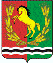 АДМИНИСТРАЦИЯМУНИЦИПАЛЬНОГО ОБРАЗОВАНИЯВОЗДВИЖЕНСКИЙ СЕЛЬСОВЕТАСЕКЕЕВСКОГО  РАЙОНА  ОРЕНБУРГСКОЙ  ОБЛАСТИП О С Т А Н О В Л Е Н И Е18.09.2023                       с. Воздвиженка                                       № 69- пО внесении изменений в постановление администрации муниципального                           образования Воздвиженский сельсовет Асекеевского района Оренбургской области от  21.02.2022 № 13-пВ соответствии со статьей 160.1 Бюджетного кодекса Российской Федерации, руководствуясь Уставом муниципального образования Воздвиженский сельсовет Асекеевского района Оренбургской области, постановляю:1. Внести в постановление администрации муниципального образования Воздвиженский сельсовет Асекеевского района Оренбургской области от  21.02.2022 № 13-п «О порядке осуществления бюджетных полномочий главными администраторами (администраторами) доходов бюджета муниципального образования  Воздвиженский сельсовет Асекеевского района Оренбургской области следующие изменения:1.1. Приложение к постановлению изложить в новой редакции согласно Приложению к настоящему постановлению.2.Контроль за исполнением настоящего постановления  оставляю за собой.3. Настоящее постановление вступает в силу со дня его подписания и распространяются на правоотношения, возникшие с 01.01.2023 годаГлава муниципального образования                                   Б.Г. ЮртаевПриложениек постановлению администрации   муниципального образования Воздвиженский сельсовет                                                                                                      Асекеевского района                                                                                                                                            от 18.09.2023  № 69Порядокосуществления бюджетных полномочий главными администраторами(администраторами) доходов бюджета муниципального образования Воздвиженский сельсовет Асекеевского района Оренбургской области1. Настоящий Порядок осуществления бюджетных полномочий главными администраторами (администраторами) доходов бюджета муниципального образования Воздвиженский сельсовет Асекеевского района Оренбургской области  (далее - Порядок) разработан в соответствии со статьей 160.1 Бюджетного кодекса Российской Федерации.2. Перечень главных администраторов (администраторов) доходов  бюджета муниципального образования Воздвиженский сельсовет Асекеевского района Оренбургской области  утверждается  постановлением администрации муниципального образования Воздвиженский сельсовет Асекеевского района Оренбургской области  в соответствии с общими требованиями, установленными Правительством Российской Федерации.3. Главные администраторы (администраторы) доходов бюджета муниципального образования Воздвиженский сельсовет Асекеевского района Оренбургской области  (далее – главные администраторы) осуществляют следующие бюджетные полномочия:а) формируют перечень подведомственных им администраторов доходов бюджета и представляют его в финансовый отдел Асекеевского района Оренбургской области  не позднее 15 декабря текущего года;б) наделяют бюджетными полномочиями администратора доходов согласно приложению N 1 к настоящему Порядку:правовые акты главных администраторов доходов, в соответствии с которыми администраторы доходов наделяются бюджетными полномочиями администраторов доходов, должны содержать требования об установлении администраторами доходов бюджета регламента реализации полномочий по взысканию дебиторской задолженности по платежам в бюджет, пеням и штрафам по ним, который разрабатывается с учетом общих требований к регламенту реализации полномочий администратора доходов бюджета по взысканию дебиторской задолженности по платежам в бюджет, пеням и штрафам по ним, утвержденных приказом Министерства финансов Российской Федерации от 18 ноября 2022 года №172н. в) осуществляют контроль за подведомственными администраторами доходов бюджета по осуществлению ими функций администрирования доходов;г) представляют в финансовый отдел администрации муниципального образования «Асекеевский район»:сведения, необходимые для составления прогноза  бюджета и проекта бюджета на очередной финансовый год и плановый период, согласно приложению N 2 к настоящему Порядку с соответствующими обоснованиями и подробными расчетами в разрезе кодов бюджетной классификации в сроки, предусмотренные нормативными правовыми актами Оренбургской области по формированию бюджета;уточненные сведения, необходимые для внесения изменений в Решение Совета Депутатов о бюджете района на текущий финансовый год и плановый период, в разрезе кодов бюджетной классификации, с поквартальной разбивкой, а также с соответствующими обоснованиями и подробными расчетами (при необходимости - в разрезе плательщиков либо пообъектно, в разрезе услуг);д) на основании представленной администраторами доходов бюджета бюджетной отчетности формирует сводную бюджетную отчетность по формам, установленным законодательством Российской Федерации, и представляют ее в финансовый отдел администрации муниципального образования «Асекеевский район», в сроки, определенные финансовым отдел администрации муниципального образования «Асекеевский район»;е) ежеквартально, до 10 числа месяца, следующего за отчетным периодом, нарастающим итогом с начала года информацию по администрируемым поступлениям в  бюджет района согласно приложениям N 3 - 5 к настоящему Порядку и пояснительную записку о причинах перевыполнения (невыполнения) назначений.Пояснительная записка о причинах перевыполнения (невыполнения) назначений представляется по состоянию на 1 число месяца, следующего за отчетным периодом, в разрезе видов доходов с подробным анализом фактов, повлекших отклонение от назначений, с указанием финансовых последствий, с анализом по начисленным и уплаченным суммам в разрезе плательщиков, либо пообьектно в разрезе услуг, а также динамику поступлений, динамику сложившейся задолженности и переплаты в соответствии с аналогичным периодом прошлого года, а также по состоянию на 1 января текущего года. При этом в пояснительной записке отражаются показатели, по которым исполнение на отчетную дату составило: за 1 квартал – менее 20 процентов, либо более 30 процентов, за полугодие – менее 45 процентов, либо более 55 процентов, за 9 месяцев – менее 75 процентов либо более 80 процентов, за гол менее 95 процентов либо болеет105 процентов.ж) иные полномочия, необходимые для реализации функций главных администраторов доходов в бюджет района.4. Администраторы доходов осуществляют следующие бюджетные полномочия:а) обеспечивают доведение до плательщиков сведений о реквизитах счетов и информации, необходимой для заполнения расчетных документов, в том числе полного кода бюджетной классификации администрируемых доходов, для перечисления платежей в доход бюджета.б) осуществляют уточнение невыясненных поступлений в бюджет в соответствии с нормативными правовыми актами Российской Федерации;в) устанавливают регламент реализации полномочий по взысканию дебиторской задолженности по платежам в бюджет, пеням и штрафам по ним, который разрабатывается с учетом общих требований к регламенту реализации полномочий администратора доходов бюджета по взысканию дебиторской задолженности по платежам в бюджет, пеням и штрафам по ним, утвержденных приказом Министерства финансов Российской Федерации от 18 ноября 2022 года №172н. г) осуществляют иные бюджетные полномочия, установленные Бюджетным кодексом Российской Федерации и принимаемые в соответствии с ним нормативными правовыми актами, регулирующими бюджетные правоотношения.5. Для осуществления возврата (возмещения) излишне уплаченных (взысканных) сумм неналоговых доходов и иных платежей плательщик представляет администратору:а) заявление о возврате денежных средств, в котором должны быть указаны обоснование причин возврата и реквизиты для зачисления платежа (наименование, ИНН, КПП плательщика, банковские реквизиты плательщика, код ОКАТО, код бюджетной классификации, сумма возврата);б) подлинники платежных документов (квитанций) или копий (при частичном возврате суммы), подтверждающих факт оплаты.В случае предъявления плательщиком заявления на возврат (возмещение) излишне уплаченных (взысканных) сумм администратор обязан проверить факт поступления в областной бюджет указанных сумм по данным УФК по Оренбургской области.В случае принятия решения об отказе возврата (возмещения) излишне уплаченных (взысканных) сумм администратор направляет плательщику письмо с обоснованием причин невозможности возврата платежа.Администратор принимает решение о возврате (об отказе в возврате) излишне уплаченной (взысканной) суммы в течение 30 календарных дней со дня поступления заявления плательщика.Ответственность за принятие решений, связанных с возвратами излишне (ошибочно) перечисленных сумм, и уточнение вида и принадлежности поступлений неналоговых и иных платежей несет администратор.6. Главные администраторы доходов бюджета, не имеющие в своем ведении администраторов доходов бюджета, исполняют бюджетные полномочия администратора доходов бюджета, установленные Бюджетным кодексом Российской Федерации и настоящим Порядком.Приложение 1к Порядкуосуществления бюджетных полномочийглавными администраторами(администраторами) доходовбюджета муниципального                                                                                                                   образования Воздвиженский сельсовет Асекеевского района Оренбургской области  РАСПОЯЖЕНИЕглавного администратора доходов бюджета района_______________________________________________(наименование главного администратора доходов)1.Наделить___________________________________________________________(наименование администратора доходов)бюджетными полномочиями администратора доходов бюджета.2. Администратору доходов бюджета в своей деятельности руководствоваться Постановлением Правительства Оренбургской области от _______ N _____ "О порядке осуществления бюджетных полномочий главными администраторами (администраторами) доходов консолидированного бюджета Оренбургской области, являющимися исполнительными органами государственной власти Оренбургской области, и (или) находящимися в их ведении казенными учреждениями".3. Администратору доходов бюджета представлять ежеквартально в срок ________ <*> информацию по администрируемым поступлениям.--------------------------------<*> Конкретный срок устанавливается главным администратором доходов.Руководитель  _________________    ________________________________________                  (подпись)                  (инициалы, фамилия)Приложение 2к Порядкуосуществления бюджетных                                                                                                                      полномочийглавными администраторами(администраторами) доходовбюджета муниципального                                                                                                                   образования Воздвиженский сельсовет\                                Основные показатели                для составления прогноза  бюджета района            и проекта  бюджета на ______________ годы                ____________________________________________________                       (наименование главного администратора                             (администратора) доходов)Приложение 3к Порядкуосуществления бюджетных                                                                                                                      полномочийглавными администраторами(администраторами) доходовбюджета муниципального                                                                                                                   образования Воздвиженский сельсовет                                      Информация                       по доходам от использования имущества,                      подлежащим зачислению в бюджет районапо состоянию на 1 _____ 20__ года                      _______________________________________                       (наименование главного администратора                             (администратора) доходов)Приложение 4к Порядкуосуществления бюджетных                                                                                                                      полномочийглавными администраторами(администраторами) доходовбюджета муниципального                                                                                                                   образования Воздвиженский сельсовет                                     Информация                         о начисленных и поступивших суммах                  административных штрафов и задолженности по нимпо состоянию на 1_______ 20_ года                      ________________________________________                       (наименование главного администратора                             (администратора) доходов)                                                              (тыс. рублей)Приложение 5к Порядкуосуществления бюджетных                                                                                                                      полномочийглавными администраторами(администраторами) доходовбюджета муниципального                                                                                                                   образования Воздвиженский сельсовет                                     Информацияпо иным доходам бюджета районапо состоянию на 1 _______ 20_ года                     _________________________________________                       (наименование главного администратора                             (администратора) доходов)                                                              (тыс. рублей)Приложение 6к Порядкуосуществления бюджетных                                                                                                                      полномочийглавными администраторами(администраторами) доходовбюджета муниципального                                                                                                                   образования Воздвиженский сельсовет                          РЕШЕНИЕ N ______________                   администратора о возврате поступленийот "____" _____________ 20__ года    Администратор поступлений в бюджет ____________________________________Плательщик: _______________________________________________________________                           (наименование учреждения, организации) /                             (инициалы, фамилия физического лица)Индивидуальные данные плательщика: ________________________________________                                    ИНН, КПП юридического лица, документы,                                  удостоверяющие личность физического лица)Единица измерения: рублей    На основании заявления плательщика от "____" _________________ 20__ г.и   представленных  документов  проведена  проверка  и  установлено наличиеизлишне уплаченной суммы в размере ___________________________________________________________________________________________________________ рублей.                         (сумма прописью)    По результатам проверки, проведенной __________________________________                                              (наименование структурного___________________________________________________________________________                  подразделения администратора доходов бюджета)принято решение о возврате излишне уплаченной суммы плательщику.Руководитель  ________________           __________________________                 (подпись)                   (инициалы, фамилия)Исполнитель  ________________________  ___________  _______________________             (наименование должности)   (подпись)     (инициалы, фамилия)_________________(номер телефона)"___"__________ 20__ г.М.П.N п/пКБКОтчетный годТекущий годТекущий годОбъем поступлений, утвержденный на плановый периодОбъем поступлений, утвержденный на плановый периодПрогнозируемый объем поступлений на очередной финансовый год и плановый периодПрогнозируемый объем поступлений на очередной финансовый год и плановый периодПрогнозируемый объем поступлений на очередной финансовый год и плановый периодN п/пКБКОтчетный годпоказатели, утвержденные решение о бюджетеот _________N _________ожидаемое исполнение1-й год2-й год1-й год2-й год3-й годN п/пНаименование показателяСумма (тыс. рублей)Сумма (тыс. рублей)Сумма (тыс. рублей)Сумма (тыс. рублей)Сумма (тыс. рублей)N п/пНаименование показателявсегодействующие договорыдействующие договорыаннулированные договорыаннулированные договорыN п/пНаименование показателявсегоосновной платежпеняосновной платежпеня1.Код КБК2.Сальдо на начало года - всего, в том числе:переплатазадолженность3.Начислено4.Уплачено5.Сальдо на конец отчетного периода - всего, в том числе:переплатазадолженностьN п/пКод бюджетной классификацииСальдо на начало отчетного периодаНачисленоФактически взысканоЗадолженность123456ИтогоИтогоИтогоИтогоИтогоИтогоN п/пКБКСальдо на начало годаСальдо на начало годаНачисленоУплаченоСальдо на конец отчетного периодаСальдо на конец отчетного периодаN п/пКБКзадолженностьпереплатаНачисленоУплаченозадолженностьпереплата12345678ИтогоИтогоИтогоИтогоИтогоИтогоИтогоИтого